Рутениевые катализаторы, содержащие два шестичленных хелатных цикла: получение и исследование строенияЛогвиненко Н.А.Студент, 2 курс бакалавриата Российский университет дружбы народов, Факультет физико-математических и естественных наук, Москва, РоссияE-mail: n.a.log291003@gmail.comПредставленная работа является продолжением исследования в области получения и исследования строения и свойств катализаторов типа Ховейды-Граббса с шестичленныем хелатным циклом [1-3].  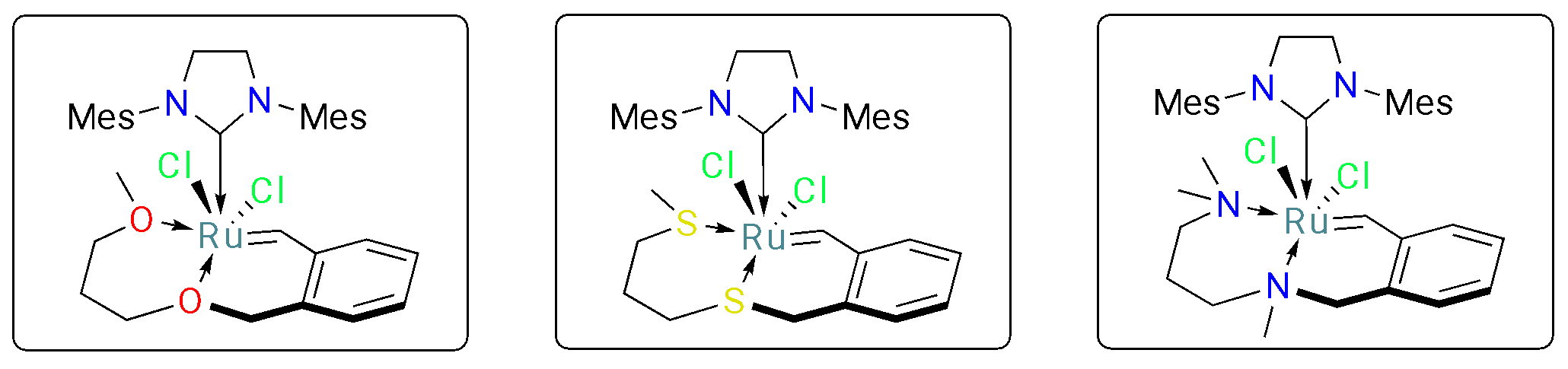 Схема 1. Полученные дикоординированные рутениевые катализаторыВторая координация с атомом рутения благополучно сказывается на устойчивости комплексов, а введение дополнительного гетероатома позволяет создать больше сайтов для стерических модификаций, которые будут оказывать влияние на каталитическую активность [2].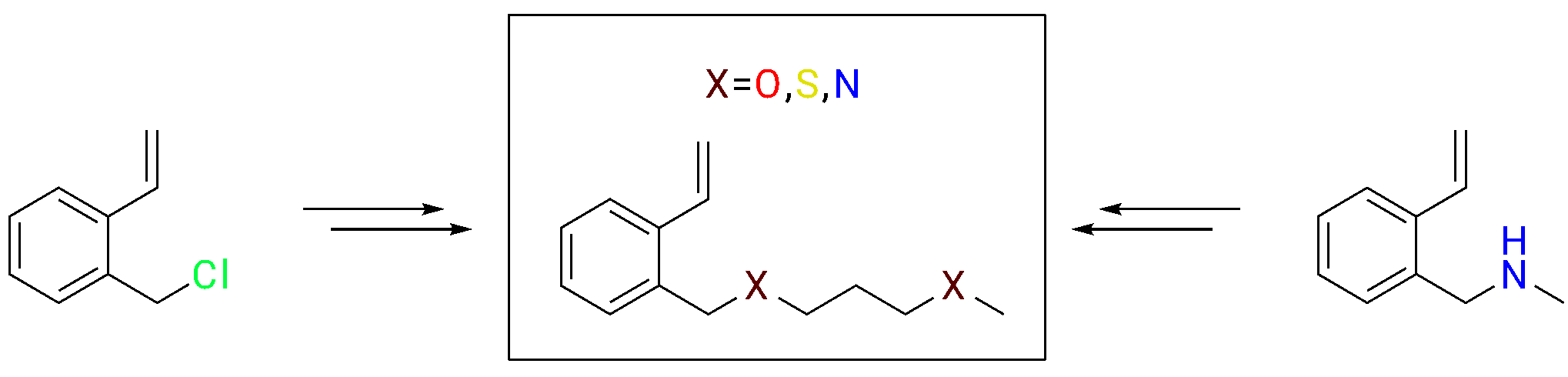 Схема 2. Синтез исходных стироловПутем последовательных превращений были получены бензилиденовые лиганды исходя из 2-винилбензилхлорида и N-метил-2-винилбензиламина, а на основе полученных лигандов был осуществлен синтез новых рутениевых катализаторов из доступных инденилиденовых комплексов.ЛитератураGawin, R.; Makal, A.; Woźniak, K.; Mauduit, M.; Grela, K. A. Dormant Ruthenium Catalyst Bearing a Chelating Carboxylate Ligand: In Situ Activation and Application in Metathesis Reactions // Angew. Chem. Int. Ed. 2007. Vol. 46. P. 7206–7209.